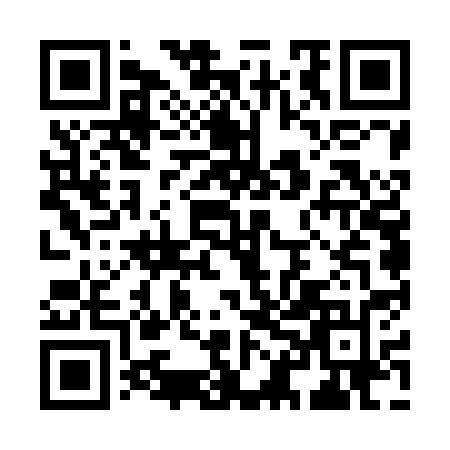 Ramadan times for Qinzhou, ChinaMon 11 Mar 2024 - Wed 10 Apr 2024High Latitude Method: Angle Based RulePrayer Calculation Method: Muslim World LeagueAsar Calculation Method: ShafiPrayer times provided by https://www.salahtimes.comDateDayFajrSuhurSunriseDhuhrAsrIftarMaghribIsha11Mon5:445:446:5812:554:196:536:538:0312Tue5:435:436:5712:554:196:546:548:0313Wed5:425:426:5612:554:196:546:548:0414Thu5:415:416:5512:554:196:546:548:0415Fri5:405:406:5412:544:196:556:558:0516Sat5:395:396:5312:544:186:556:558:0517Sun5:385:386:5212:544:186:566:568:0518Mon5:375:376:5112:534:186:566:568:0619Tue5:365:366:5012:534:186:566:568:0620Wed5:355:356:4912:534:186:576:578:0621Thu5:345:346:4812:534:186:576:578:0722Fri5:335:336:4812:524:176:576:578:0723Sat5:325:326:4712:524:176:586:588:0824Sun5:315:316:4612:524:176:586:588:0825Mon5:305:306:4512:514:176:586:588:0826Tue5:295:296:4412:514:176:596:598:0927Wed5:285:286:4312:514:166:596:598:0928Thu5:275:276:4212:504:166:596:598:1029Fri5:265:266:4112:504:167:007:008:1030Sat5:255:256:4012:504:167:007:008:1031Sun5:245:246:3912:504:157:007:008:111Mon5:235:236:3812:494:157:017:018:112Tue5:225:226:3712:494:157:017:018:123Wed5:215:216:3612:494:147:017:018:124Thu5:205:206:3512:484:147:027:028:125Fri5:195:196:3512:484:147:027:028:136Sat5:185:186:3412:484:147:027:028:137Sun5:175:176:3312:474:137:037:038:148Mon5:165:166:3212:474:137:037:038:149Tue5:155:156:3112:474:137:037:038:1510Wed5:145:146:3012:474:127:047:048:15